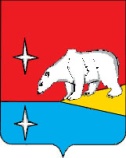 АДМИНИСТРАЦИЯ   ГОРОДСКОГО ОКРУГА  ЭГВЕКИНОТПОСТАНОВЛЕНИЕот 25 апреля 2019 г.                                        № 141 - па                                          п. ЭгвекинотОб утверждении отчета об исполнении бюджета городского округа Эгвекинот за 1 квартал 2019 годаРуководствуясь решением Совета депутатов городского округа Эгвекинот от                           15 марта 2019 г. № 23 «Об утверждении Положения о бюджетном процессе в городском округе Эгвекинот», Администрация городского округа ЭгвекинотПОСТАНОВЛЯЕТ:1. Утвердить прилагаемый отчет об исполнении бюджета городского округа Эгвекинот за 1 квартал 2019 года.2. Направить отчет об исполнении бюджета городского округа Эгвекинот за 1 квартал 2019 года в Совет депутатов городского округа Эгвекинот, Контрольно-счетную палату городского округа Эгвекинот.3. Настоящее постановление обнародовать в местах, определенных Уставом городского округа Эгвекинот, и разместить на официальном сайте Администрации городского округа Эгвекинот в информационно-телекоммуникационной сети «Интернет».4. Настоящее постановление вступает в силу со дня его обнародования.5. Контроль за исполнением настоящего постановления возложить на Управление финансов, экономики и имущественных отношений городского округа Эгвекинот (Шпак А.В.).Глава Администрации                          	                                                         Р.В. Коркишко